附件元素有机化学国家重点实验室（南开大学）2023年科技周开放活动来访人员入校说明活动时间：2023年5月21-27日 活动地点：南开大学八里台校区石先楼、六教申请入校人员须需在提前一天的16：00前登录到校外人员入校申请系统，邀请码填7810，或者对接单位选择化学学院，联系人写王婵，入校事由填写“参加元素有机化学国家重点实验室2023年科技周开放活动”，进行入校申请报备。（https://access.nankai.edu.cn/mobile/apply.html），具体操作见附件一。入校时，需刷身份证，请务必携带身份证入校。参观时，请听从工作人员指引，严格按照开放活动内容安排进行参观，注意安全。注：入校申请审批需要一定的时间，请您在规定时间内尽快完成相关申请手续，随时关注审批结果，以免耽误入校。元素有机化学国家重点实验室（南开大学）2023年5月8日 附件一：入校申请程序入校申请：申请链接https://access.nankai.edu.cn/mobile/apply.html或微信扫描下方二维码。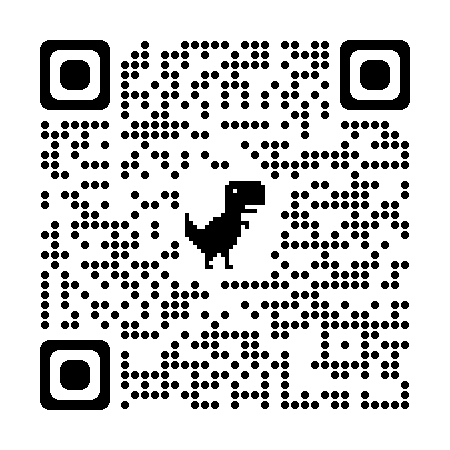 2.点击申请入校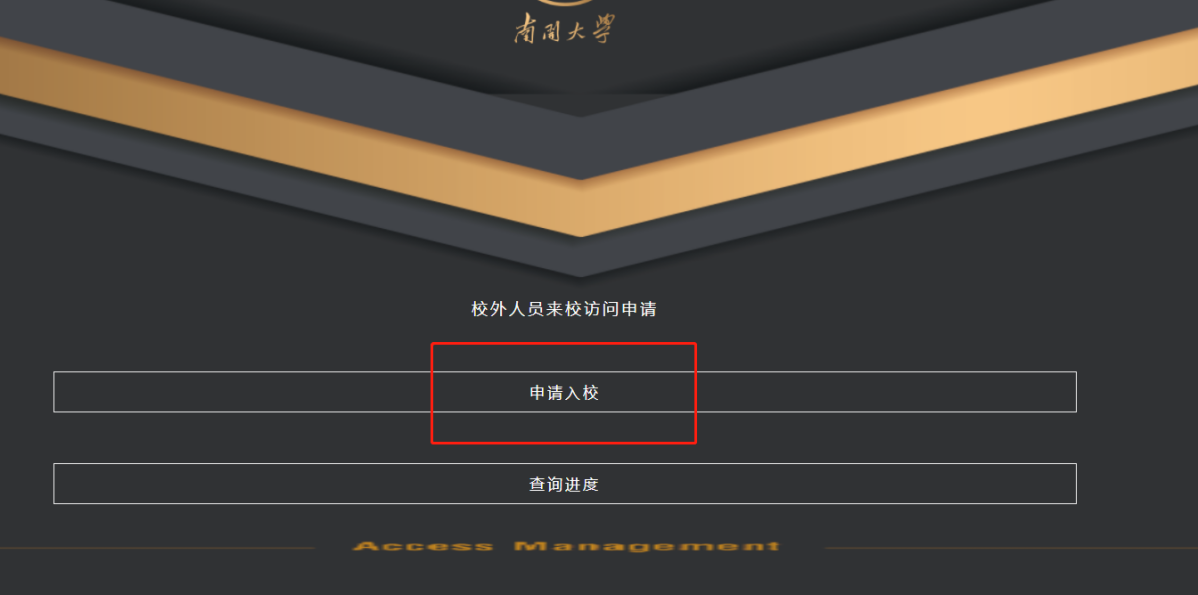 3.填写入校信息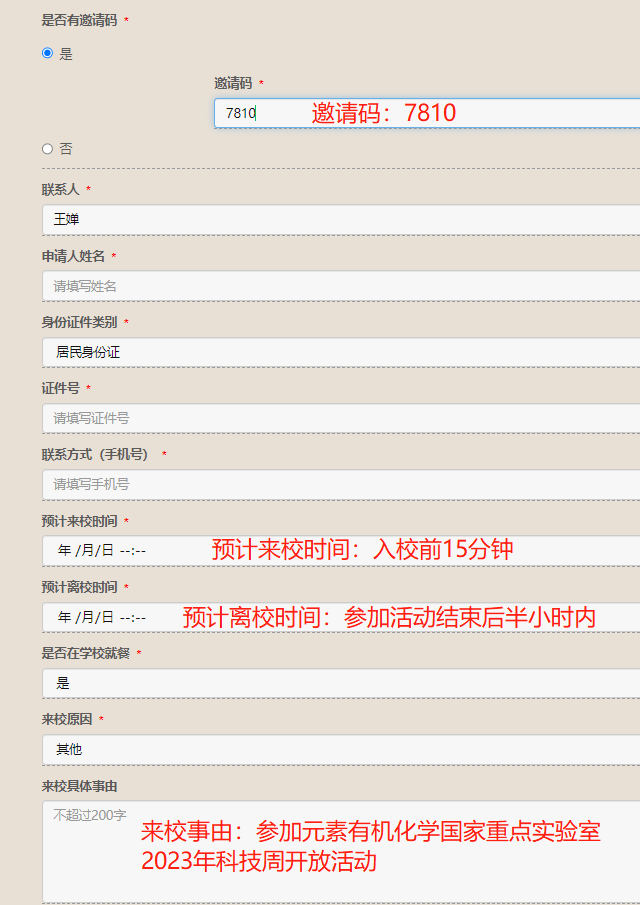 4.点击确认提交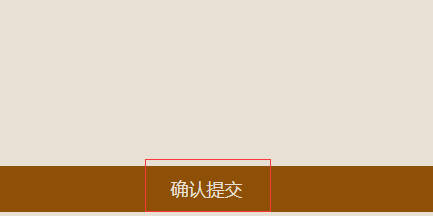 